от 28 ноября 2019 года № 39О назначении публичных слушаний по вопросу изменения вида разрешённого использования земельного участка.В соответствии со статьей 37 Градостроительного кодекса РФ, статьёй 28 Федерального закона от 06 октября 2003 года № 131-ФЗ «Об общих принципах организации местного самоуправления в Российской Федерации», руководствуясь Правилами землепользования и застройки муниципального образования «Ардинское сельское поселение, утвержденными решением Собрания депутатов Ардинского сельского поселения от 30.08.2018 №153, Положением о публичных слушаниях в муниципальном образовании «Ардинское сельское поселение», в целях выявления общественного мнения по проекту постановления администрации муниципального образования «Ардинское сельское поселение», рассмотрения предложений и рекомендаций по вышеуказанному проекту:1.	Назначить публичные слушания по вопросу изменения вида разрешённого использования земельного участка площадью 2500 кв.м. с кадастровым номером 12:03:0000000:926,.расположенного по адресу: Республика Марий Эл, Килемарский район, д Малая .Арда, ул.Малоардинская, д.6 с существующего вида разрешенного использования «для ведения личного подсобного хозяйства» на вид разрешенного использования «магазин» на 27 декабря 2019 года в 10.00 часов по адресу: с. Арда, ул.Школьная, д.5 Килемарского района Республики Марий Эл (помещение Администрации  Ардинского   сельского  поселения).2.	Для организации и проведения публичных слушаний создать оргкомитет в следующем составе:	-Алатайкина Надежда Ивановна - Глава администрации муниципального образования «Ардинское сельское поселение», председатель комиссии;Члены комиссии:-Скворцов Владимир Витальевич – Глава муниципального образования «Ардинское   сельское   поселение»;-Куприянова Надежда Леонидовна – руководитель отдела  муниципальным имуществом и земельными ресурсами «Килемарский муниципальный район»;	-Зиновьева Мария Витальевна - специалист администрации муниципального образования «Ардинского сельского поселения», секретарь комиссии.	3.	Предложения и замечания по вопросу, обсуждаемому на публичных слушаниях, могут быть  представлены  в  срок до 26.12.2019 года.4.	Настоящее распоряжение обнародовать на информационном стенде администрации «Ардинское сельское поселение» и разместить на официальном сайте администрации Ардинского сельского поселения в информационно-телекоммуникационной сети «Интернет».5.	Контроль за исполнением настоящего распоряжения оставляю                       за собой.Глава администрациимуниципального образования«Ардинское сельское поселение»                                         Н.И.АлатайкинаАРДЕ ПОСЕЛЕНИМУНИЦИПАЛЬНЫЙ ОБРАЗОВАНИАДМИНИСТРАЦИН              АДМИНИСТРАЦИЯМО «АРДИНСКОЕ СЕЛЬСКОЕ ПОСЕЛЕНИЕ»РАСПОРЯЖЕНИРАСПОРЯЖЕНИЕ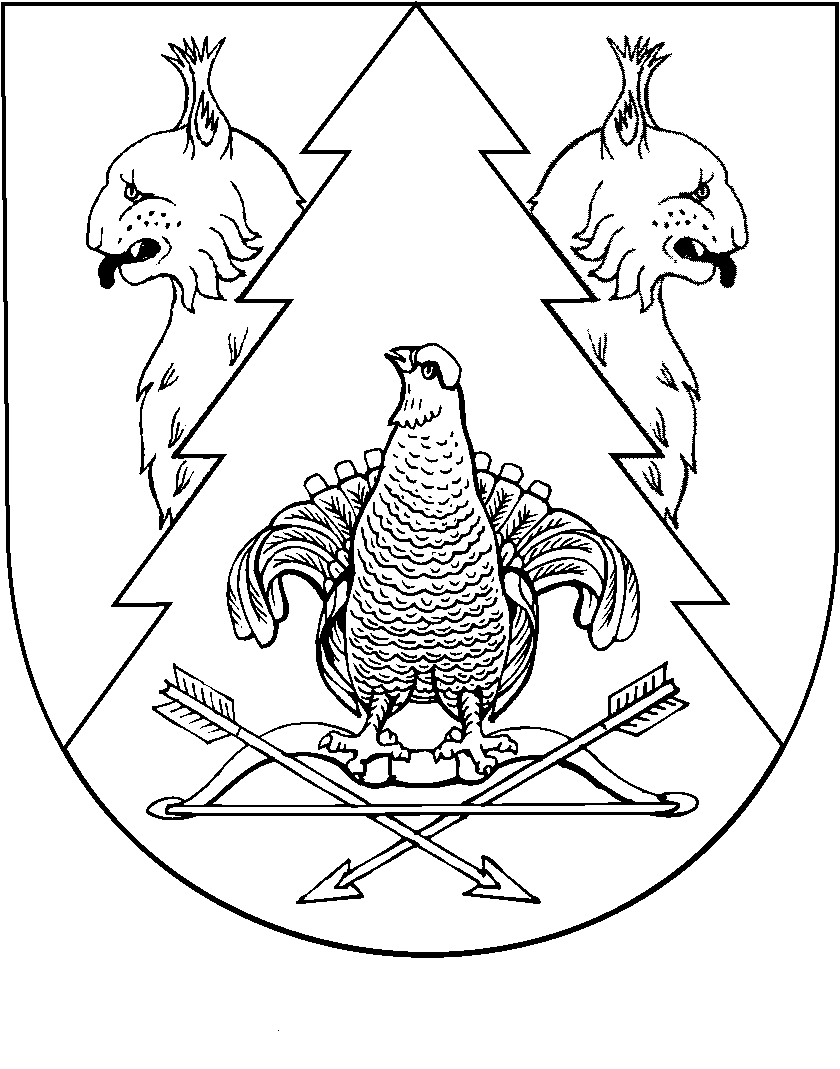 